プレ・バレエクラス無料体験会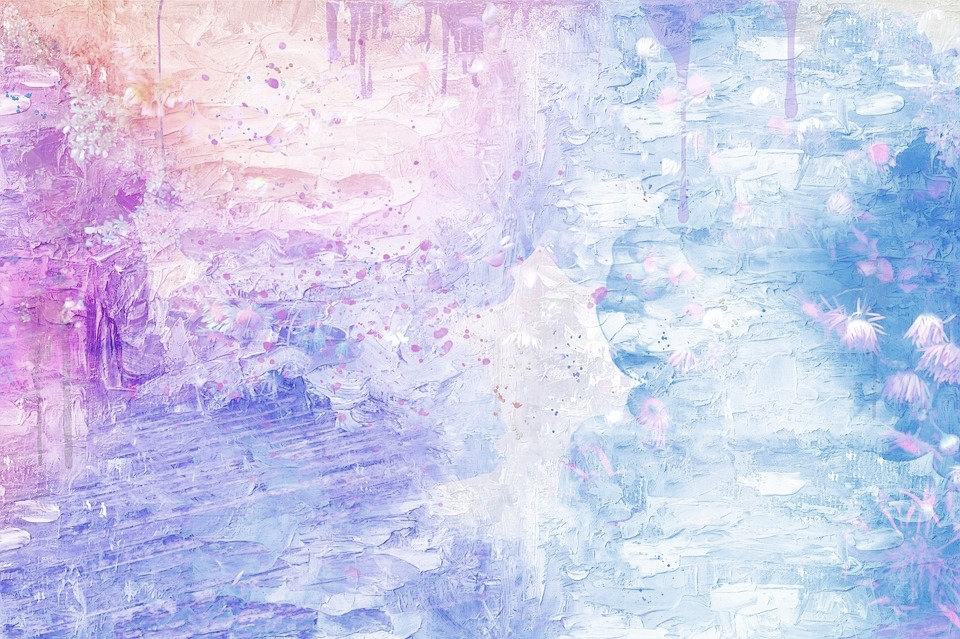 プレ・バレエクラスは初めての習い事に最適です！ごあいさつ・お仕度・お着換えなども一緒に取り組みますバレエは敷居が高いと思っていらっしゃるかと、健康を大切にされるのであれば是非バレエをおススメします柔軟性を高めるだけだはなく、音楽に合わせてリズム運動もします♪プレ・バレエクラスは動きやすい服装でしたらなんでもOKですたのしくレッスンしてみませんか？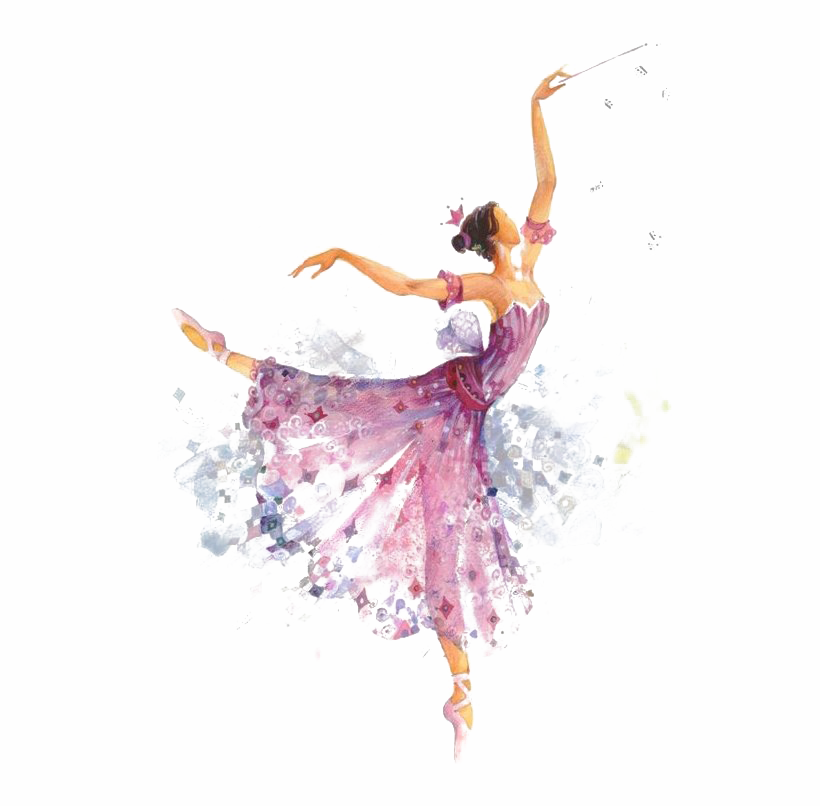 日時：2022年9月9日(金)、16日(金)　　　15：00～15：45（45分）　　　　　　持ち物：タオル・水筒　　　　　　　　服装：動きやすい格好（レギンス等）＊コロナ感染対策のため一部マスクを着用しての動きもありますが、　　　　　　　　　休憩を入れながらレッスンを進めていきます。【お問い合わせ先】　Yumi Yamazaki Classic Ballet　　　　　　　　　　　 ：y.yamazaki.classic.ballet@gmail.com　　　　　　　　　　　　　：047－409－3426